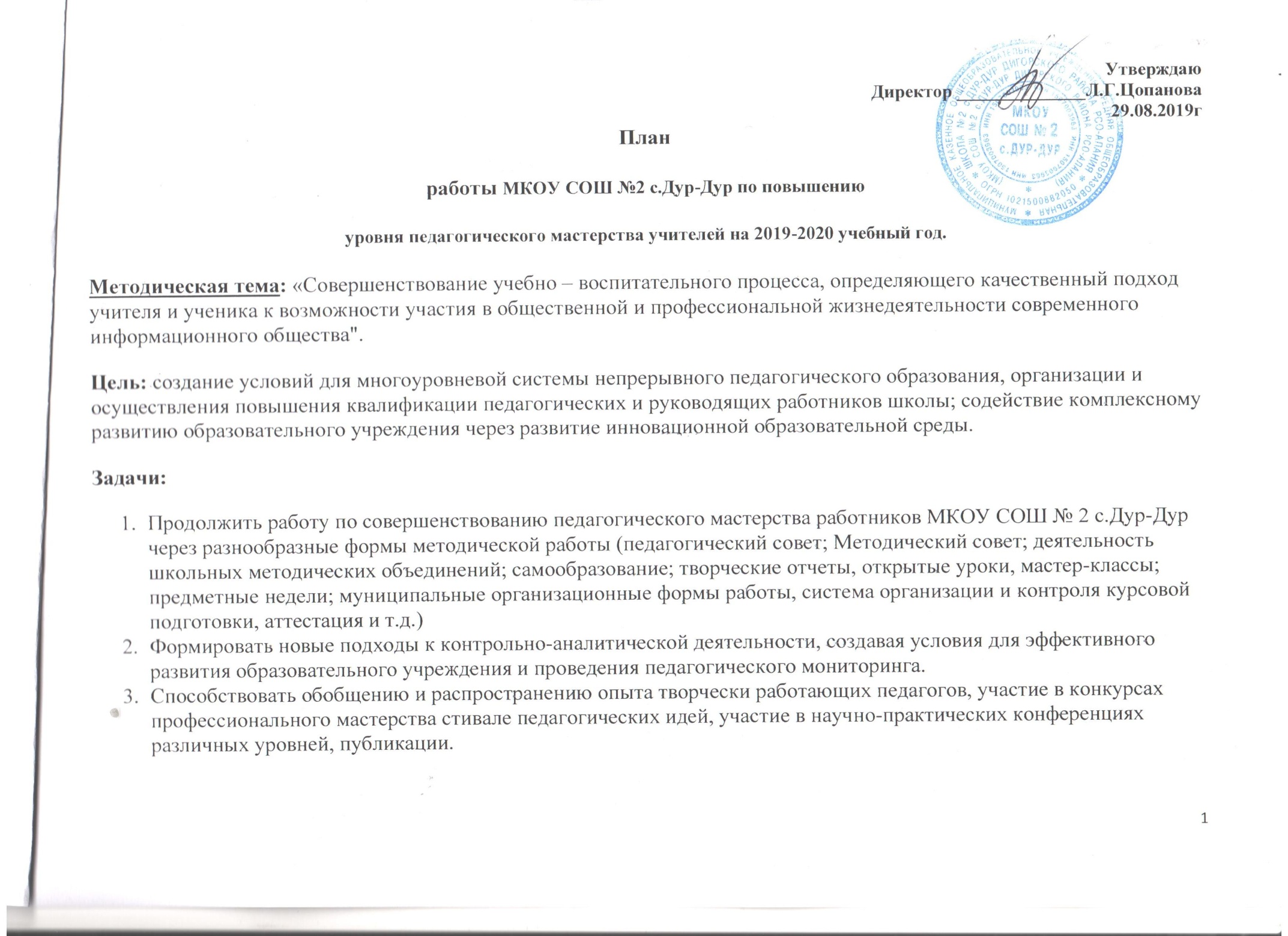 №МероприятияФормаСрокиОтветственныйУровень образовательного учрежденияУровень образовательного учрежденияУровень образовательного учрежденияУровень образовательного учрежденияУровень образовательного учреждения1.Утверждение Плана работы школы и методической на новый учебный годПедагогический советАвгустЗам. директора по УР2.Планирование самообразовательной работы педагогов.Индивидуальный план самообразования МайЗаседание ШМО3.Обсуждение тем самообразования на заседаниях школьных методических объединений и выступление на Методическом совете.Выступления учителей на Методическом советеОктябрь-майЗам. директора по УР Руководители ШМО4.Создание условий для занятия учителей самообразованием:Зам. директора по УР- методическая папка «В помощь занимающемуся самообразованием»;Накопительная папкаСентябрь-октябрьЗам. директора по УР- создание банка рекомендуемой литературы и педагогических сайтов; подборка статей журналов, газет.Периодическая печать, список сайтовВ течение годаБиблиотекарь - методическая копилка с материалами из опыта работы педагогов школыЭлектронный и печатный материалВ течение годаЗам. директора по УР.-консультирование и методическая помощь.Консультации со специалистами.В течение годаЗам. директора поУР, председатели ШМО5.Творческое сотрудничество учителей по теме самообразования.Взаимопомощь.В течение годаПедагоги6.Изучение передового опыта учителей района. Работа со специалистами по повышению уровня педагогического мастерства.консультацииВ течение годаЗам. директора по УР,председатели ШМО, Педагоги7.Прохождение курсов повышения квалификации (График прилагается)СвидетельствоВ течение годаПедагоги8.Практические результаты работы учителей.Участие в профессиональныхконкурсах,конференцияхВ течение годаЗам. директора по УР, председатели ШМО 9.Конференция по подведению итогов самообразования педагоговИтоги успеваемостиАпрельЗам. директора по УР10.Работа по подготовке одарённых детей (олимпиады, конкурсы)УчастиеПо плануЗам. директора по УР11.Методические совещанияПо плануЗам. директора по УР12.Индивидуальное консультирование учителейМетодическая помощьЕжедневноЗам. директора по УР13.Взаимопосещение уроков и внеклассных мероприятий.АнализПо плану ШМОЗам. директора по УР педагоги14.Работа школьных методических объединений (по плану)Совещания, отчёты, анализыВ течение годаРуководители ШМОМетод.совет 15.Предметные неделиТворческие отчётыПо плануЗам. директора по УРНеделя начальной школыТворческие отчётыНоябрьУчителя н/клНеделя английского языкаТворческие отчётыДекабрьУчитель анг.язНеделя русского языкаНеделя ОБЖТворческие отчётыЯнварьУчителя рус.яз, ОБЖНеделя историиНеделя обществознанияТворческие отчётыФевральУчитель истории и обществознанияНеделя биологииНеделя математикиНеделя географииТворческие отчётыМартУчителя-предметники.Неделя физикиТворческие отчётыапрельУчитель физикиНеделя музыкиТворческие отчётымайУчитель музыки16.Открытые урокиОткрытый урок, анализВ течение годаЗам. директора по УР17.Открытое внеклассное мероприятие по предметуМастер-класс, анализОктябрь-апрельЗам. директора по УР18.Выступления на педагогических советахДоклад, анализПо плану педсоветовЗам. директора по УРДиректор19.Индивидуальные отчеты на совещаниях НоябрьПо плану совещанийДиректорМуниципальный, республиканский  уровениМуниципальный, республиканский  уровениМуниципальный, республиканский  уровениМуниципальный, республиканский  уровениМуниципальный, республиканский  уровени1.Участие в работе районных методических объединений педагогических работников.Заседания МОВ течение года председатели ШМО2.Участие в районных педагогических научно-практических конференциях Доклад, опыт работыАвгуст-ФевральЗам. директора по УР3.Участие в профессиональных конкурсахТворческие работыПо плануЗам. директора по УР